PROPOSIÇÕES 02 – Vereador João Pedro PazuchINDICAÇÃO – 05/2022Indico ao Excelentíssimo Senhor Prefeito Municipal em parceria com a Secretaria Municipal de Obras, nos termos regimentais e ouvido o plenário, que faça um levantamento dos pontos mais críticos e que estão em péssimo estado de conservação, de algumas ruas, que estão pavimentadas com paralelepípedo ou pvs, como a Avenida Ipanema e Rua dos Emancipacionistas, e que façam o conserto nesses locais.                                               MENSAGEM JUSTIFICATIVA:                 Senhores Vereadores:   As Ruas indicadas estão em péssimas condições de trafego, existem muitos buracos e desníveis. Sabemos que o capeamento asfáltico seria a melhor solução, ocorre que o custo é bastante elevado, e como estas ruas já estão calçadas com pvs ou paralelepípedo, sugiro a utilização dos mesmos para a realização do conserto. Atenciosamente,Bom Retiro do Sul, 08 de março de 2022.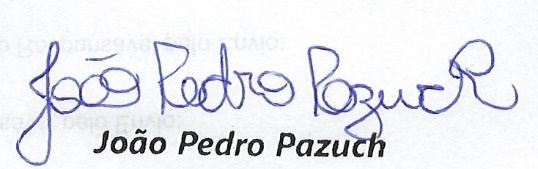 